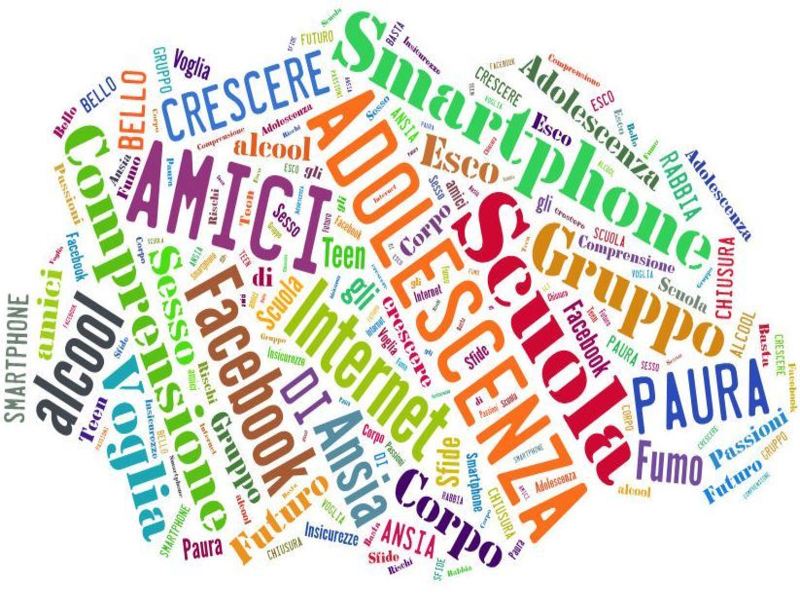 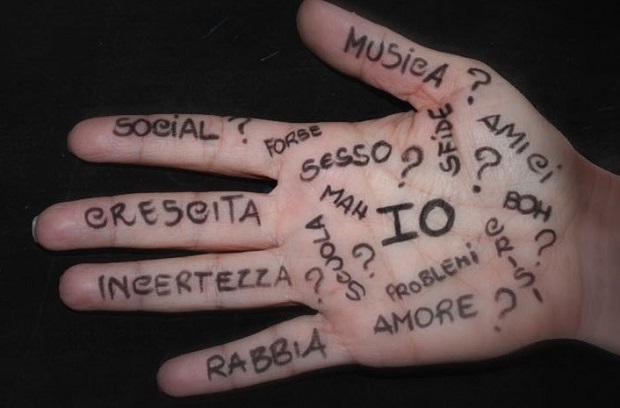 Sabato 17 novembre- ore 9:00-11:00 - AULA MAGNA DEL LICEO “MARCONI” Crescere insieme. I genitori in ascolto dei figli adolescenti.Incontro con i genitori del I Biennio Conduce la professoressa LAURA CAPANTINI psicologa, consulente, formatrice, docente e scrittrice.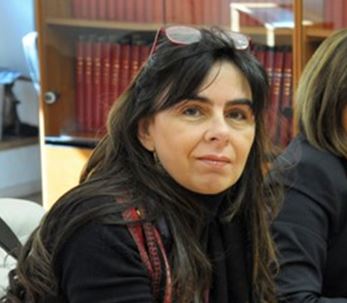 Il Centro di Ascolto della scuola vuol offrire uno spazio di riflessione e confronto  sull’essere e fare i genitori oggi, aperto a tutti, in particolar modo alle madri e ai padri degli studenti delle classi prime e seconde. Vi aspettiamo numerosi, per condividere questo momento di formazione e di crescita in consapevolezza.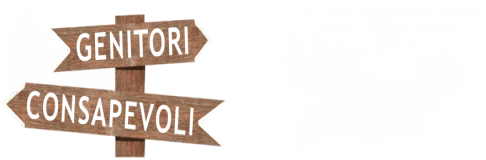 